П О Л О Ж Е Н И Ео проведении муниципального этапа регионального конкурса патриотической песни«Пою моё Отечество» среди обучающихся образовательных организаций г. БрянскаМуниципальный этап регионального конкурса патриотической песни «Пою моё Отечество» (далее - конкурс), проводится управлением образования Брянской городской администрации среди обучающихся образовательных организаций             г. Брянска.Организация и проведение конкурса возлагается на МБУДО ЦВР Советского района г. Брянска.ЦЕЛИ И ЗАДАЧИ КОНКУРСА:Проведение конкурса ставит своей целью раскрытие нравственного потенциала личности посредством формирования и развития гражданских принципов подрастающего поколения.Задачи конкурса:- пропаганда героической истории и славы нашего Отечества посредством песни;- воспитание патриотизма, гражданственности, высоких нравственных принципов подрастающего поколения;- привлечение учащихся к активному самодеятельному художественному творчеству;- создание творческой среды общения молодых исполнителей.ПОРЯДОК ПРОВЕДЕНИЯ КОНКУРСА:Конкурс  проводится в 2 этапа в очном формате:I этап -  в учреждении: декабрь 2022 – январь 2023 года;II этап - районный : январь – февраль 2023 года: Советский район – 03 февраля 2023 года с 11.00 в МБУК «ГДК Советского района  г. Брянска.К участию в конкурсе приглашаются обучающиеся общеобразовательных организаций и учреждений дополнительного образования города Брянска:- вокальные группы; - солисты от 14 лет (8-11 классы);- юнармейские отряды (8-10 человек и руководитель).Солистам и вокальным группам необходимо исполнить одно произведение патриотической направленности,  продолжительностью не более 3 минут.Вокальные группы могут представить на конкурс литературно-музыкальную композицию (2 песни, 2 стихотворения) продолжительностью не более 8 минут. Юнармейские отряды представляют композицию из показа строевой подготовки, инсценированной песни патриотической направленности. Продолжительность выступления не более 10 минут. Несоблюдение регламента влияет на оценку. Повторение конкурсной программы региональных конкурсов не допускается.Воспитанники музыкальных школ, школ искусств и учреждений культуры        к участию в конкурсе не допускаются.Для участия в муниципальном этапе необходимо направить  на электронную почту  организатора  Конкурса:-  анкету-заявку (приложение №1);- заявление-согласие на обработку персональных данных  (приложение №2) .Заключительный этап Конкурса проводится 15-16 февраля 2023 года с 9.30 час. по адресу: г. Брянск, ул. Калинина, д. 66 (МБУК «Дворец культуры Советского района» г. Брянска), проезд троллейбусами №№ 6,1,2; автобусами №№ 11, 37, 27, 48, 31 до остановки «Фабрика РТИ».Порядок выступления участников на региональном конкурсе определяется после регистрации заявки по интернету. Участнику назначается порядковый номер и время выступления на сцене. ПОРЯДОК НАГРАЖДЕНИЯ:Победители конкурса будут определяться по трем номинациям по районам города: вокальные группы, солисты, юнармейские отряды:По результатам конкурсных выступлений присуждаются награды:               1 место –  Лауреат I степени               2 место – Лауреат II степени               3 место – Лауреат III степениПобедители (1 место) от района участвуют в региональном этапе: 1 солист, 1 вокальная группы, лучшая команда ДЮП. РЕГЛАМЕНТ РАБОТЫ ЖЮРИ:Выступление участников конкурса оценивает жюри из числа педагогических работников, работников культуры и специалистов управления образования Брянской городской администрации.Жюри оценивает конкурсное исполнение по 10-бальной системе. Из числа выступавших конкурсантов по наибольшему количеству баллов жюри определяет Лауреатов конкурса.Жюри оставляет за собой право: присуждать не все места; делить места между исполнителями; отклонять заявки, программа которых не соответствует Положению.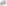 Решения жюри оформляются протоколом, окончательны и пересмотру не подлежат.                                               КРИТЕРИИ ОЦЕНКИ:качество исполнения; художественный образ; уровень музыкального сопровождения;композиционное единство инсценировки;внешний вид участников, юнармейские отряды (форма);сценическая культура, чистота интонации.                                                                                  Приложение №1 к положению                                                                     конкурса патриотической песни                                                    «Пою моё Отечество»Заявки на участие в муниципальном этапе конкурса подаются не позднее                   20 января 2022 года в учреждения дополнительного образования (согласно положению).БЛАНК НАПРАВЛЯЮЩЕЙ СТОРОНЫЗАЯВКАна участие в муниципальном этапе регионального конкурса патриотической песни«Пою моё Отечество»   Руководитель организации   ________________________________   ФИО       (подпись)                                                                                   Приложение № 2 к положению                                                                                          конкурса патриотической песни                                                                     «Пою моё Отечество»Заявление – согласиесубъекта на обработку персональных данных подопечногоЯ, _____________________________________________________________________,                                  (Ф.И.О. родителя)в соответствии с Федеральным законом от 27.07.2006 г. № 152-ФЗ «О персональных данных» даю согласие ____________________________________________________,(название учреждения) на обработку персональных данных моего/ей сына (дочери, подопечного)_________________________________________________________                                                    (Ф.И.О. сына, дочери, подопечного)в целях участия в муниципальном этапе регионального конкурса патриотической песни  «Пою моё Отечество».Согласие вступает в силу со дня его подписания и действует в течение 5 лет.          «___»____________ 20____ г.			           _____________________						(подпись)                                                          Заявление – согласиесубъекта на обработку персональных данныхЯ, руководитель ________________________________________________________, в соответствии с Федеральным законом от 27.07.2006 г. № 152-ФЗ «О персональных данных» даю согласие ____________________________________________________,(название организации)на обработку моих персональных данных, в целях участия в муниципальном этапе регионального конкурса  патриотической песни  «Пою моё Отечество».Согласие вступает в силу со дня его подписания и действует в течение 5 лет.          «___»____________ 20____ г.			      ______________________						(подпись)№ п/пДанные участникаДанные участникаДанные участникаПолное название образовательного учреждения (для диплома)Фамилия, имя, отчество руководителя,№ телефонаПрограмма выступления№ п/пФамилия, имя конкурсанта,вокальная группа,команда ДЮП Количество участниковклассПолное название образовательного учреждения (для диплома)Фамилия, имя, отчество руководителя,№ телефонаПрограмма выступления1.